					              MENU 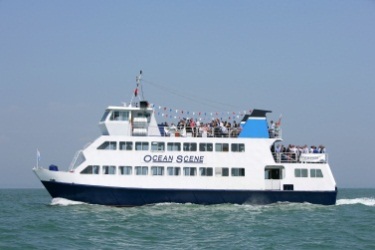                    BLUE FUNNEL CRUISESCREAM TEA			Traditional freshly baked scone served with clotted cream, 		£4.50				seasonal jam accompanied by a slice of chef’s cake				and a cup of teaAFTERNOON TEA		Enjoy a range of freshly prepared sandwiches then			£9.75				tuck into our scrumptious cake selection and a freshly				baked scone served with clotted cream & seasonal jam				Served with Tea or CoffeeSANDWICH			Platters of sandwiches, 10 per tray can be served offering a selection	From:  £20 PLATTERS			of fillings such egg mayo with coriander cress, line caught						tuna with red onion, chive & lemon zest, honey glazed ham				with tomato chutney, Winchester cheddar Ploughman’ or				Roast turkey, cranberry & salad all accompanied by crisps					           Orders can be taken for specialised trays with fillings of		                       your choice PASTRIES			Assortment of pastries platter served with tea or coffee	           £2.95BACON ROLLS		Our tasty bacon rolls can be enjoyed with a cup of tea		           £3.25			            or coffee included in the price							BASKET MEALS		You have a choice of chicken, sausage, fish goujons 			£5.75				or vegetarian goujons.					All served with chunky chips and salad garnishFISH & CHIPS		London Pride beer battered fish served with chunky chips & 		£6.95mushy peas accompanied with lemon slice & bread & butter			PLOUGHMANS		 A choice of carver ham or mature cheddar cheese 			£5.95served with crusty bread, & freshly prepared salad							complimented by tasty pickled onions and 				rich dark chutney. Accompanied with fresh fruit CHEF’S SPECIALS		Tasty meat or vegetarian Lasagne served with chunky chips		£8.95Private Charters only		& garlic bread 						Mexican style chilli served with your choice of rice or chunky chips	£8.95				accompanied by tortilla chips				Chicken curry & rice served with naan bread low to medium heat	£8.95						 		Gluten free & vegetarian options are available on many of our dishes please ask the office for more information before ordering.ROAST DINNERSSTARTERS			Chef’s choice of homemade soup 					£4.25Served with petit pan			Sweet melon trio with a drizzle of port jus				£4.25										Chicken Skewers served with Chef’s choice of dips			£4.25			MAIN COURSE	             	Roast chicken breast filled with chorizo and cream cheese 		£9.95				wrapped in bacon		 				savoury stuffing with a selection of seasonal vegetables, crispy roast potatoes accompanied by a red wine jus			   	Roast beef & Yorkshire pudding					£9.95					served with crispy roast potatoes, and a selection of	seasonal vegetables accompanied by a red wine jus			             Nut roast of root vegetables, apricot & goats cheese			£9.95           accompanied by a selection of seasonal vegetables and 					           crispy roast potatoes served with vegetarian gravy			          Aubergine Caponata, Chargrilled aubergine topped with		£9.95			          roasted vegetables in a rich dark tomato sauce finished with			          soft buffalo mozzerellaDESSERT		              Apple tarte tatin served with vanilla cream			            £4.50		            															           Raspberry panna cotta with ginger shortbread		                        £4.50					                                              Tropical fruit salad served with cream (optional)		            £4.50				                   Childs portion of ice-cream with sprinkles			           £1.50				                      After dinner Coffee (flat white) & mint			          	           £1.60					           SET MEAL		           Seasonal soup served with petit pan				           £16.95			         Rich roast beef & Yorkshire pudding				         served with crispy roast potatoes, seasonal vegetables			         accompanied by red wine jus                                            Vegetarian option – seasonal nut roast as above			        Apple tart tartin & vanilla cream   Child dessert ice-cream & sprinkles			        Coffee & mintPlease note for the set meal Chef may offer a seasonal alternative on the starter & dessert. Please contact the office for more information.BUFFETSBUFFET 1			Mixed selection of sandwiches with assorted filling  (inc V)		£8.95				Sausage rolls, 				Savoury eggs ( V)						Mini sausages, 				Pork pies, 				Chicken drumstick 				Pizza wedges ( inc V)				Warm potato wedges  (V)				Bowls of crisps  (V)BUFFET 2			Mixed selection of sandwiches with assorted fillings  (inc V)		£12.95				Warm potato wedges  (V)							Selection of mini pizza wedges  (Inc V)				Mini quiche selection  (inc V)				Chicken sate				Fish goujons				Sausage rolls 				Pork pies 				Savoury eggs 				Mini sausages				Fresh vegetable crudités & dip  (V)				Bowls of crisps  (V)FORK BUFFET 		A selection of fresh sliced meats, 					£19.95				Chicken drumsticks				Hot breaded mushrooms  (V)				Mini quiche selection  (V)							Green salad, tomato & cucumber  (V)				Mediterranean pasta selection				Sun dried tomato salad  (V)				Five bean spicy mixed salad  (V)				Potato salad		(V)				Fresh crunchy coleslaw  (V)				Hot new potatoes  (V)						Freshly baked rolls  (V)				Chef’s selection of desserts (V)				Coffee & MintsChef’s selection of desserts can be added to both finger buffets by pre-order				£4.50Blue Funnel aim to cater to all dietary requirements with prior notice. Bespoke menus may be offered on private charters.We cannot guarantee all our products are 100% nut free.We reserve the right to alter and substitute menus according to availability and fluctuating prices without notice.All meals must be pre-ordered, minimum order quantities may apply. All prices based on a per head rate unless otherwise specified.